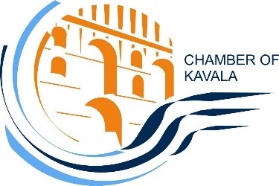 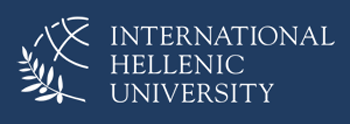 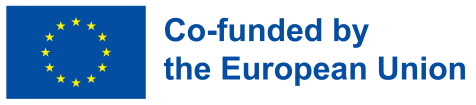 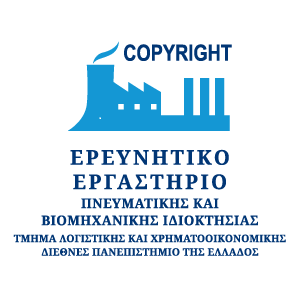 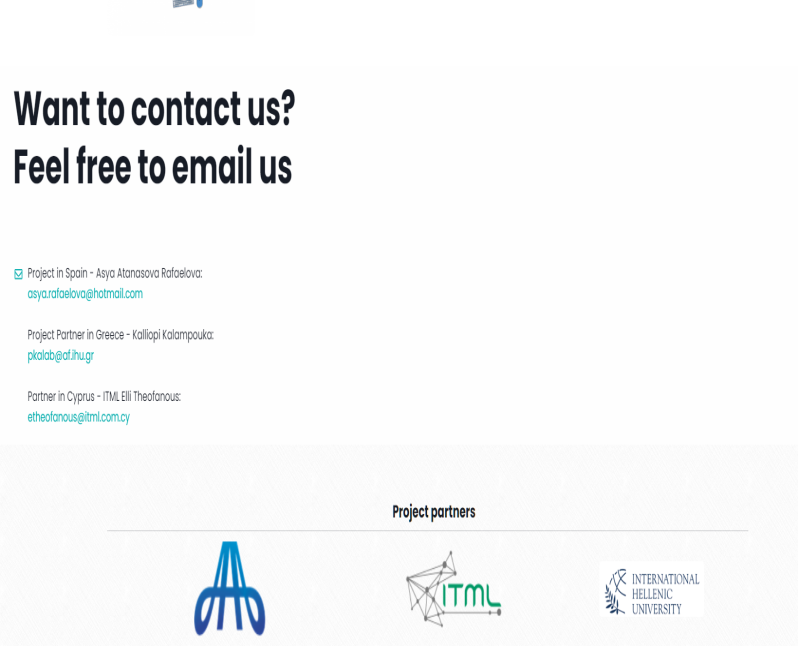 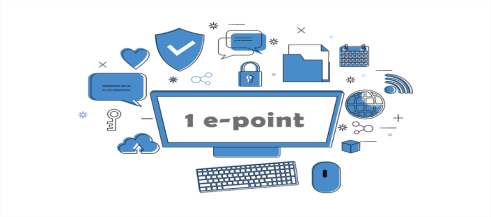 ΕΡΩΤΗΜΑΤΟΛΟΓΙΟ ΣΤΟ ΣΕΜΙΝΑΡΙΟ  «Προσαρμοσμένη και απλουστευμένη κατάρτιση για το ψηφιακό μάρκετινγκ και το ηλεκτρονικό εμπόριο σύμφωνα με τις ανάγκες των Μικρομεσαίων Επιχειρήσεων» (1ePoint project)Σημείωση: Τα στοιχεία επικοινωνίας που παρέχετε θα χρησιμοποιηθούν μόνο για λόγους επικοινωνίας που    σχετίζονται με το σεμινάριο. Αυτές οι πληροφορίες δεν θα χρησιμοποιηθούν για άλλους σκοπούς.   ΟΝΟΜΑΤΕΠΩΝΥΜΟΗΛΙΚΙΑ18-2525-3030-40ΑΝΩ ΤΩΝ 40ΕΠΑΓΓΕΛΜΑΤΙΚΟΣ ΚΛΑΔΟΣ ΣΤΟΝ ΟΠΟΙΟ ΑΠΑΣΧΟΛΕΙΣΤΕΘΕΣΗ ΕΡΓΑΣΙΑΣ ΠΟΥ ΚΑΤΕΧΕΤΕΓΝΩΣΗ Η/ΥΟΧΙΚΑΛΗΜΕΤΡΙΑΠΟΛΥ ΚΑΛΗΓΝΩΣΗ ΛΕΙΤΟΥΡΓΙΑΣ ESHOPΟΧΙΚΑΛΗΜΕΤΡΙΑΠΟΛΥ ΚΑΛΗΓΝΩΣΗ ΛΕΙΤΟΥΡΓΙΑΣ ΙΣΤΟΣΕΛΙΔΑΣΟΧΙΚΑΛΗΜΕΤΡΙΑΠΟΛΥ ΚΑΛΗΗ ΕΠΙΧΕΙΡΗΣΗ ΣΤΗΝ ΟΠΟΙΑ ΑΠΑΣΧΟΛΕΙΣΤΕ ΕΧΕΙ ΙΣΤΟΣΕΛΙΔΑ ;ΟΧΙΝΑΙΗ ΕΠΙΧΕΙΡΗΣΗ ΣΤΗΝ ΟΠΟΙΑ ΑΠΑΣΧΟΛΕΙΣΤΕ ΕΧΕΙ ESHOP ;ΟΧΙΝΑΙΕΧΕΤΕ ΠΑΡΑΚΟΛΟΥΘΗΣΕΙ ΣΤΟ ΠΑΡΕΛΘΟΝ ΣΕΜΙΝΑΡΙΑ ΓΙΑ ESHOP ; OXINAIΕΠΙΘΥΜΕΙΤΕ ΝΑ ΠΑΡΑΚΟΛΟΥΘΗΣΕΤΕ ΣΕΜΙΝΑΡΙΟ ΓΙΑ ΤΗ ΛΕΙΤΟΥΡΓΙΑ ESHOP ;OXINAIΠΙΣΤΕΥΕΤΕ ΟΤΙ ΤΟ ESHOP ΒΟΗΘΑΕΙ ΣΤΗΝ ΑΝΑΠΤΥΞΗ ΤΗΣ ΕΠΙΧΕΙΡΗΣΗΣ ΣΑΣ ;ΚΑΘΟΛΟΥΛΙΓΟΑΡΚΕΤΑΠΑΡΑ ΠΟΛΥΔΩΣΤΕ ΜΑΣ ΤΟ EMAIL ΣΑΣΔΩΣΤΕ ΜΑΣ  ΚΑΠΟΙΟ ΤΗΛΕΦΩΝΟ ΕΠΙΚΟΙΝΩΝΙΑΣ